Pour toute question concernant le Centre de soutien aux pays, ou si vous avez besoin d’aide pour remplir ce formulaire, veuillez consulter notre document FAQ ou nous contacter directement par courrier électronique à info@napglobalnetwork.org.Êtes-vous un participant au Réseau mondial de PNA ?	 Oui            	 Non    	La participation au Réseau est une condition préalable à la présentation d’une demande ; cette participation est gratuite et individuelle. Vous pouvez vous inscrire sur http://www.napglobalnetwork.org/participation/Vos coordonnées              Point focal PNA du pays (si autre que le requérant)Votre point focal PNA sait-il que vous présentez cette demande?	 Oui          	 Non    	Pour un soutien technique au sein du pays, veuillez fournir une description détaillée du soutien demandé. Se servir du texte entre crochets pour vous guider dans votre réponse.[STATUT DU PROCESSUS DE PNA] [STATUT DE LA MESURE DANS LAQUELLE L'ÉGALITÉ DES SEXES ET L'INCLUSION SOCIALE ONT ÉTÉ INTÉGRÉES DANS LE PROCESSUS DU PNA][STATUT DES EFFORTS DE SUIVI, D’ÉVALUATION ET D’APPRENTISSAGE POUR L’ADAPTATION DES PROCESSUS NATIONAUX][STATUT D'AVANCEMENT DE LA PROPOSITION DE PRÉPARATION À LA SIESTE DU GCF, LE CAS ÉCHÉANT, Y COMPRIS L'IDENTIFICATION DU PARTENAIRE DE LIVRAISON][SOUTIEN DEMANDÉ ET SON LIEN AU PROCESSUS DE PNA][L'ÉGALITÉ DES SEXES ET L'INCLUSION SOCIALE SERONT-ELLES INTÉGRÉES DANS LA DEMANDE    PROPOSÉE] Oui            	 Non    	[ACTIVITÉS / APPORTS REQUIS]Dans la colonne «apports requis», veuillez lister les apports spécifiques nécessaires pour compléter les différentes activités (par exemple, consultant local, consultant international, atelier (s) de validation des parties prenantes, impression, etc.).[LIVRABLES ATTENDUS][RÉSULTATS ATTENDUS][AUTRES DONATEURS APPUYANT LE PROCESSUS DE PNA NOTAMMENT EN CE QUI CONCERNE CETTE DEMANDE]Sous quel délai prévoyez-vous que le soutien serait achevé ?L’appui demandé doit être réalisable sous une période de six mois environ. Veuillez préciser s’il existe un délai sous lequel le soutien devrait être initié et/ou achevé.  Veuillez soumettre vos réponses par courrier électronique à info@napglobalnetwork.org. Vous recevrez un accusé de réception sous trois jours ouvrés.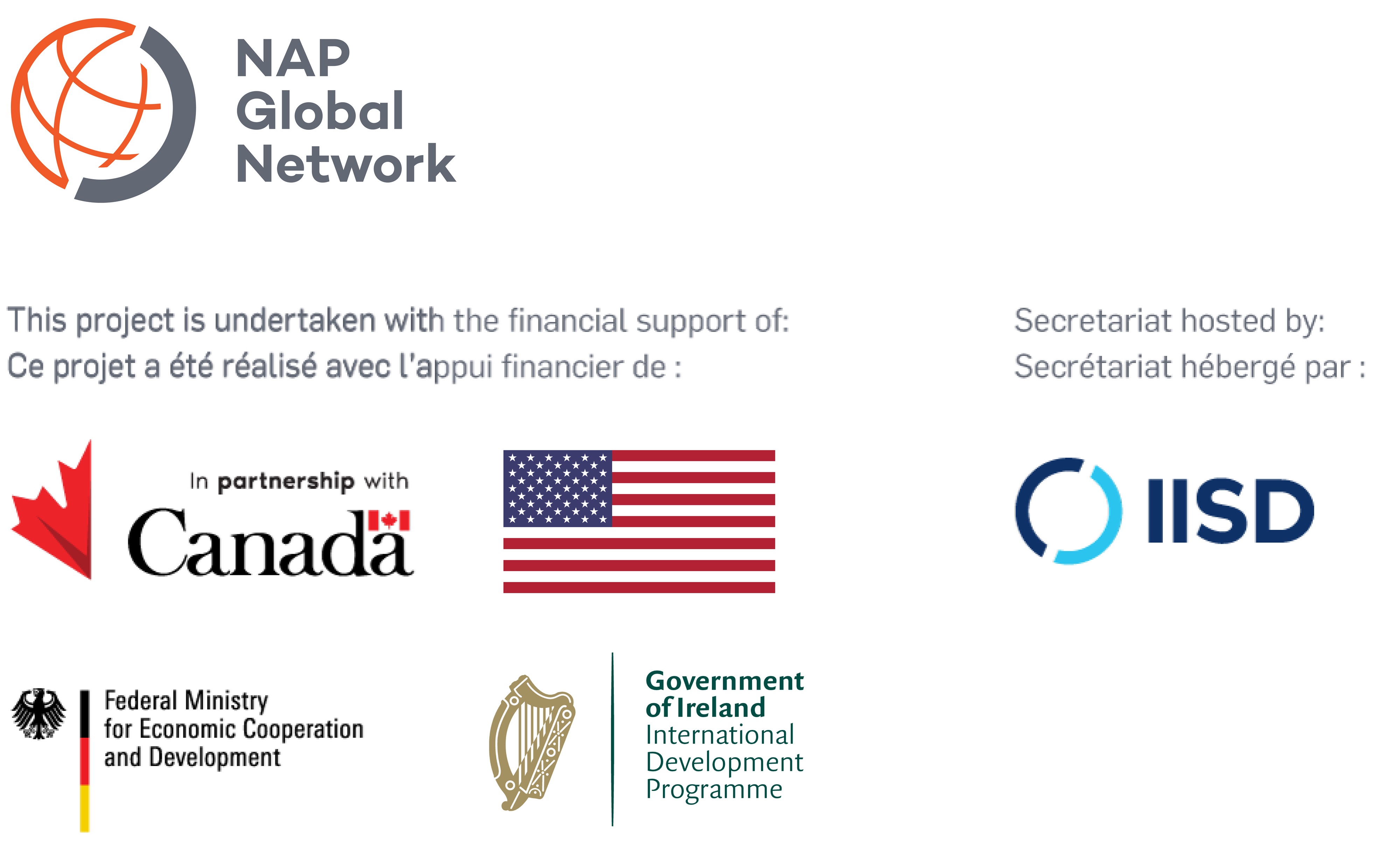 Date de demandeNomCourrier électroniqueNuméro de téléphone	PaysOrganisation / MinistèreTitre / PosteNomCourrier électroniqueNuméro de téléphoneAPPORTS REQUIS 